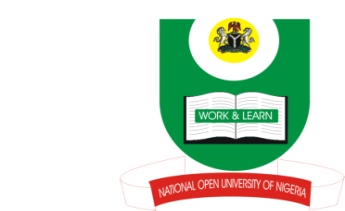 NATIONAL OPEN UNIVERSITY OF NIGERIA14-16 AHMADU BELLO WAY, VICTORIA ISLAND, LAGOSSCHOOL OF ARTS AND SOCIAL SCIENCESJUNE/JULY 2013 EXAMINATIONCOURSE CODE: ENG314COURSE TITLE: PUBLIC SPEAKING TIME ALLOWED: 2HRSINSTRUCTIONS: ANSWER ANY TWO QUESTIONS OF YOUR CHOICE1. Discuss the four step approach to Strategic Persuasion as postulated by Richard 	Shell and Mario Moussa. (35 marks)2. What are the three aspects of verbal messages that the persuader has to consider 	when trying to persuade anyone? (35 marks)3. (a) Distinguish clearly between Hearing and Listening. (17 marks)    (b)	State how you can sharpen your listening skill as a student in this university. (18	marks)4. Using good examples, write short notes on any five types of listening you know. (35	marks)